Об освобождении Босий Елены Львовны от обязанностей члена комиссии с правом решающего голоса участковой комиссии избирательного участка, участка референдума № 109 Рассмотрев заявление члена комиссии с правом решающего голоса участковой комиссии избирательного участка, участка референдума №109 Босий Елены Львовны, предложенной в состав комиссии Хакасским региональным отделением Политической партии ЛДПР - Либерально-демократической партии России, об освобождении её от обязанностей члена участковой комиссии избирательного участка, участка референдума №109  в соответствии с подпунктом «а» пункта 6 статьи 29 «Об основных гарантиях избирательных прав и права на участие в референдуме граждан Российской Федерации», территориальная избирательная комиссия города Саяногорска постановляет:Освободить Босий Елену Львовну от обязанностей члена участковой комиссии избирательного участка, участка референдума №109.Опубликовать настоящее постановление в газете «Саянские ведомости».Направить настоящее постановление в Избирательную комиссию Республики Хакасия, председателю участковой комиссии избирательного участка, участка референдума №109, Босий Е.Л. и разместить на странице территориальной избирательной комиссии города Саяногорска  официального сайта муниципального образования город Саяногорск в сети Интернет.Контроль за выполнением настоящего постановления возложить на секретаря комиссии Токмачеву О.В.Председатель комиссии							Ю.Д.СинкинаСекретарь комиссии							О.В. Токмачева  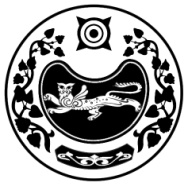 РЕСПУБЛИКА ХАКАСИЯТЕРРИТОРИАЛЬНАЯ ИЗБИРАТЕЛЬНАЯ КОМИССИЯГОРОДА САЯНОГОРСКАХакас РеспубликазыСАЯНОГОРСК ГОРОДТЫAОРЫНДАOЫТАБЫO КОМИССИЯЗЫХакас РеспубликазыСАЯНОГОРСК ГОРОДТЫAОРЫНДАOЫТАБЫO КОМИССИЯЗЫПОСТАНОВЛЕНИЕПОСТАНОВЛЕНИЕПОСТАНОВЛЕНИЕ«31» января 2020 года№186/1240-6г. Саяногорскг. Саяногорскг. Саяногорск